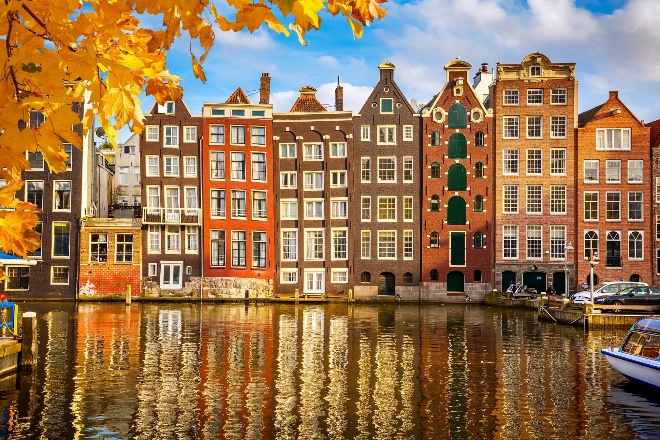 Frauenwochenende18-22. Mai 2023 AMSTERDAMVorname _________________________ 	Nachname _____________________________Geboren am ______________________	in _______________Wohnhaft in: Ort ___________________	PLZ  __________Straße  __________________________  	Nr. _____Handy  ___________________________		E-Mail ________________________Ich möchte gerne:	Ich möchte gerne:  	Einzelzimmer	 	Hotel 	Doppelzimmer	 	Wohnung 	Mehrbettzimmer	 	ist mir egal 	Ist mir egal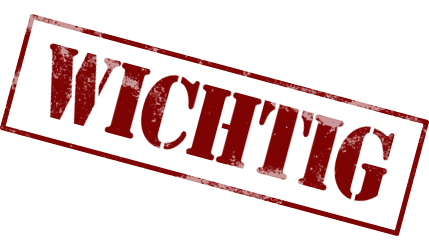 Anmeldeschluss Dienstag, der 31. Jänner 2023Das Wochenende wird mit mind. 4 und max. 8 Teilnehmern durchgeführt. Es dürfen auch Nicht-Mitglieder mitfahren, diese bezahlen 50,00€ dazu.Bitte überweist die Anzahlung von 200,00 € auf das Konto: Raiffeisenkasse BozenIBAN: IT 48 L 08081 11600 000300024155
EINZAHLUNGSGRUND: „Kostenbeteiligung Amsterdam + Name“ BETRAG: 200,00€Die Anmeldung ist erst nach Eingang der Anzahlung gültig.Durch die Anmeldung verpflichtet man sich, am Wochenende teilzunehmen. Bei Absagen müssen die bereits angefallenen Kosten rückerstattet werden.Datum: 	Unterschrift_____________	_______________________